ОТЧЁТо проведенных антинаркотических мероприятиях, организованныхучреждениями культуры в МО Павловский район,МБУ «_ДК Новолеушковского СП »в _январе 2024годаДиректор МБУ «ДК Новолеушковского СП                                                                                                                                              Л.А.НекритоваЛ.Н.Давиденко  4-48-30Исполнитель/контактный телефон
№Наименование сельского поселенияНаименование мероприятия(краткая информация о мероприятии, скриншот)Место проведения, ссылки на используемые сайтыДата, время проведения  Кол-во участников/просмотровНоволеушковское СП «Безопасный Новый год!»-кинолекторий 
В рамках Всероссийской акции "Безопасность детства" в Новолеушковском ДК 5 января для участников творческих коллективов и стоящих на различных видах учёта несовершеннолетних был проведен кинолекторий "Безопасный Новый год!".
Главной целью мероприятия было формирование серьезного отношения участников к собственному здоровью и важности здорового образа жизни, так же вспомнить правила безопасного поведения зимой на дороге, на реке, в общественных местах и дома.
Кинолекторий был проведен заведующей детским сектором совместно с социальным педагогом, советником директора по воспитанию МАОУ СОШ №6 имени Ф.И. Ярового, Гаврилец Викторией Андреевной. В рамках программы были использованы видеоролики, которые помогли участникам лучше запомнить и понять предлагаемые правила безопасности и ЗОЖ. Далее состоялся просмотр фильма антинаркотической "Бывших не бывает", который демонстрирует последствия человеческого организма после употребления наркотических веществ.
После проведения программы, волонтеры и участники клуба "Лига молодежи" активно включились в распространение информационных листовок по торговым точкам станицы. 
Мы надеемся, что проведенный кинолекторий поможет участникам обеспечить безопасность своего здоровья, своих близких и окружающих не только в период зимних праздников. 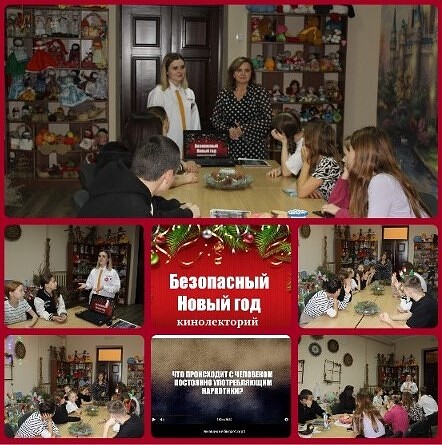   МБУ «ДК Новолеуушковского СП» https://ok.ru/ndvorets.kultury/topic/156851691392276 05.01.2024, 14.0025Новолеушковское СПТематический обзор по фильму антинаркотической направленности в рамках киноакции «Кинематограф против наркотиков»	 “Бывших не бывает” – обзор фильма антинаркотической направленности в рамках краевой киноакции "Кинематограф против наркотиков" 
Здравствуйте друзья! Сегодня мы представляем вашему вниманию обзор фильма “Бывших не бывает” 12+.
Кинокомпания -глория пикчерс. Автор сценария: Ильдар Исламгулов.
Как говорит само название фильма бывших не бывает. Чаще и чаще встречаются люди, которые проходят путь исцеления, но потом снова срываются и возвращаются обратно.
Цель данного фильма предотвратить употребление наркотических веществ, показать последствия человеческого организма после употребления наркотических веществ.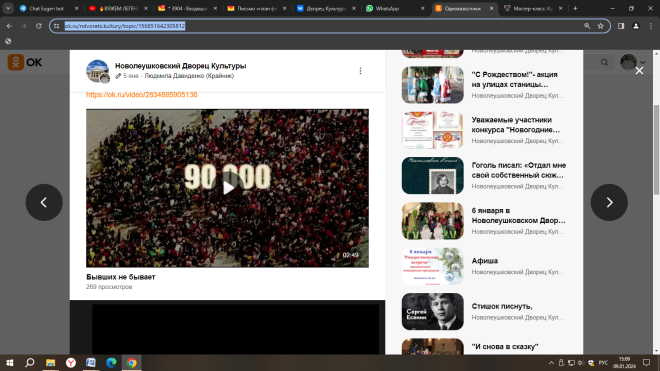   МБУ «ДК Новолеуушковского СП»https://ok.ru/ndvorets.kultury/topic/156851642305812 05.01.2024, 14.3025/ 269